Publicado en Madrid el 20/09/2019 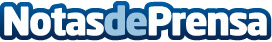 Nace el nuevo CiberLAb de SGS para establecer los principales hitos de ciberseguridadA principios de 2019 abrió el centro de competencia de Internet de las Cosas (IoT) en MadridDatos de contacto:axicom916611737Nota de prensa publicada en: https://www.notasdeprensa.es/nace-el-nuevo-ciberlab-de-sgs-para-establecer Categorias: Nacional E-Commerce Ciberseguridad http://www.notasdeprensa.es